СОБРАНИЕ ПРЕДСТАВИТЕЛЕЙ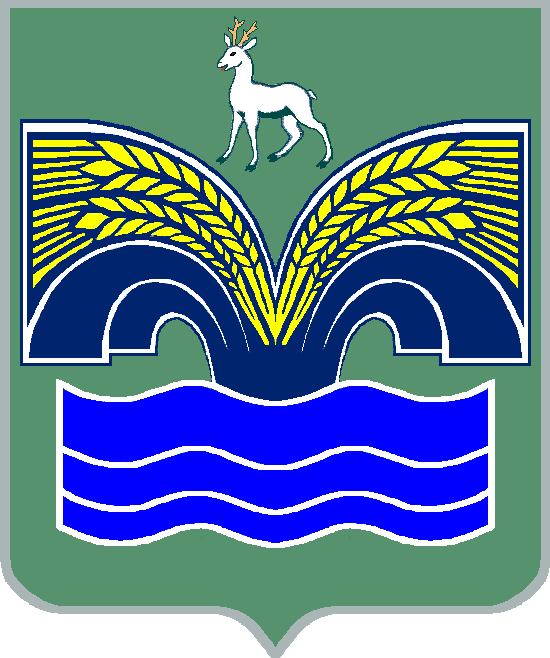 СЕЛЬСКОГО ПОСЕЛЕНИЯ ХИЛКОВО МУНИЦИПАЛЬНОГО РАЙОНА КРАСНОЯРСКИЙСАМАРСКОЙ ОБЛАСТИВТОРОГО СОЗЫВАРЕШЕНИЕот 4 декабря 2014 года № 36О Порядке увольнения лиц, замещающих должности муниципальной службы в органах местного самоуправления сельского поселения Хилково  муниципального района Красноярский Самарской области, в связи с утратой доверияНа основании части 2 статьи 27.1 Федерального закона от 02.03.2007 № 25-ФЗ, руководствуясь пунктом 6 статьи 7 и статьей 13.1 Федерального закона от 25.12.2008 № 273-ФЗ «О противодействии коррупции», Уставом сельского поселения Хилково муниципального района Красноярский Самарской области, Собрание представителей сельского поселения Хилково муниципального района Красноярский РЕШИЛО:1. Утвердить прилагаемый Порядок увольнения лиц, замещающих должности муниципальной службы в органах местного самоуправления сельского поселения Хилково муниципального района Красноярский Самарской области, в связи с утратой доверия. 2. Опубликовать настоящее решение в газете «Красноярские новости».3. Разместить настоящее решение на официальном сайте администрации муниципального района Красноярский Самарской области в сети Интернет.4. Настоящее решение вступает в силу со дня его официального опубликования. О.Ю.Долгов.Глава сельского поселения Хилково.ПРИЛОЖЕНИЕ к решению Собрания представителейсельского поселения Хилковомуниципального района Красноярскийот 4 декабря 2014 года № 36ПОРЯДОКувольнения лиц, замещающих должности муниципальной службы в органах местного самоуправления сельского поселения Хилково муниципального  района Красноярский Самарской области, в связи с утратой доверия1. Общие положенияНастоящий Порядок разработан и принят в целях соблюдения лицами, замещающими должности муниципальной службы (далее – муниципальные служащие) в администрации сельского поселения Хилково муниципального района Красноярский Самарской области (далее - органы местного самоуправления района), требований, установленных Федеральным законом от 02.03.2007 № 25-ФЗ и Федеральным законом от 25.12.2008 № 273-ФЗ «О противодействии коррупции».2. Условия прекращения трудового договора в связи с утратой доверияЗа несоблюдение муниципальными служащими ограничений и запретов, требований о предотвращении или об урегулировании конфликта интересов и неисполнение обязанностей, установленных в целях противодействия коррупции Федеральным законом «О муниципальной службе в Российской Федерации», Федеральным законом 
«О противодействии коррупции» и другими федеральными законами, налагаются взыскания, предусмотренные статьей 27 Федерального закона «О муниципальной службе в Российской Федерации».При применении взысканий, предусмотренных статьями 14.1, 15 и 27 Федерального закона «О муниципальной службе в Российской Федерации», учитываются характер совершенного муниципальным служащим коррупционного правонарушения, его тяжесть, обстоятельства, при которых оно совершено, соблюдение муниципальным служащим других ограничений и запретов, требований о предотвращении или об урегулировании конфликта интересов и исполнение им обязанностей, установленных в целях противодействия коррупции, а также предшествующие результаты исполнения муниципальным служащим своих должностных обязанностей.Муниципальные служащие органов местного самоуправления поселения подлежат увольнению в связи с утратой доверия в случае:1) непринятия мер по предотвращению и (или) урегулированию конфликта интересов, стороной которого они являются;2) непредставления сведений о своих доходах, об имуществе и обязательствах имущественного характера, а также о доходах, об имуществе и обязательствах имущественного характера своих супруги (супруга) и несовершеннолетних детей либо представления заведомо недостоверных или неполных сведений;3) участия на платной основе в деятельности органа управления коммерческой организации, за исключением случаев, установленных федеральным законом;4) осуществления предпринимательской деятельности;5) вхождения в состав органов управления, попечительских или наблюдательных советов, иных органов иностранных некоммерческих неправительственных организаций и действующих на территории Российской Федерации их структурных подразделений, если иное не предусмотрено международным договором Российской Федерации или законодательством Российской Федерации.Непринятие муниципальным служащим, являющимся представителем нанимателя, которому стало известно о возникновении у подчиненного ему муниципального служащего личной заинтересованности, которая приводит или может привести к конфликту интересов, мер по предотвращению или урегулированию конфликта интересов является правонарушением, влекущим увольнение в связи с утратой доверия муниципального служащего, являющегося представителем нанимателя, с муниципальной службы.Муниципальные служащие органов местного самоуправления поселения подлежат увольнению с муниципальной службы в связи с утратой доверия в случаях совершения правонарушений, установленных статьями 14.1 и 15 Федерального закона «О муниципальной службе в Российской Федерации».3. Порядок расторжения трудового договора в связи с утратой доверияУвольнение муниципального служащего органа местного самоуправления поселения в связи с утратой доверия производится, соответственно, распоряжением Главы администрации сельского поселения Хилково муниципального района Красноярский Самарской области, распоряжением представителя нанимателя (работодателя) на основании:1) доклада (акта) о результатах проверки, проведенной подразделением кадровой службы или должностным лицом, осуществляющим полномочия кадровой службы;2) рекомендации комиссии по соблюдению требований к служебному поведению муниципальных служащих и урегулированию конфликта интересов, в случае если акт о результатах проверки направлялся в комиссию;3) объяснений муниципального служащего;4) иных материалов.До применения дисциплинарного взыскания от муниципального служащего истребуется объяснение. В случае непредставления объяснения муниципальным служащим в течение трех рабочих дней, составляется соответствующий акт. Применение дисциплинарного взыскания в таком случае осуществляется к муниципальному служащему при отсутствии письменного объяснения. Дисциплинарное взыскание в виде увольнения за утрату доверия применяется не позднее одного месяца со дня поступления информации о совершении муниципальным служащим органа местного самоуправления поселения  коррупционного правонарушения, не считая периода временной нетрудоспособности муниципального служащего, пребывания его в отпуске, других случаев его отсутствия на муниципальной службе (работе) по уважительным причинам, а также времени проведения проверки и рассмотрения ее материалов комиссией по урегулированию конфликта интересов на муниципальной службе администрации сельского поселения Хилково муниципального района Красноярский.При этом взыскание не может быть применено позднее шести месяцев со дня поступления информации о совершении коррупционного правонарушения.Копия акта о применении к муниципальному служащему органа местного самоуправления поселения взыскания с указанием коррупционного правонарушения и нормативных правовых актов, положения которых им нарушены, или об отказе в применении такого взыскания с указанием мотивов вручается муниципальному служащему под расписку в течение пяти дней со дня издания соответствующего акта, либо направляется заказным почтовым отправлением с уведомлением о вручении.Муниципальный служащий органа местного самоуправления поселения вправе обжаловать соответствующее решение комиссии по соблюдению требований к служебному поведению муниципальных служащих и урегулированию конфликта интересов, а также решение работодателя о расторжении трудового договора в связи с утратой доверия в судебном порядке в течение одного месяца с даты вручения копии решения, распоряжения.